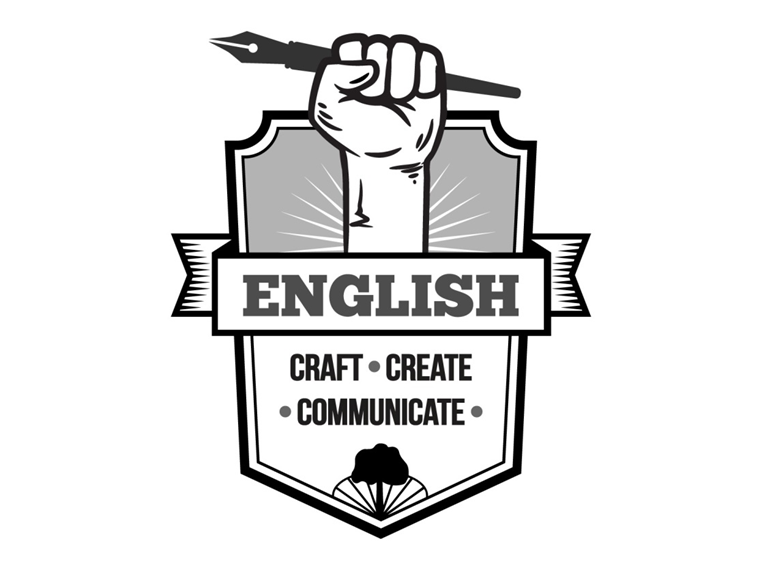 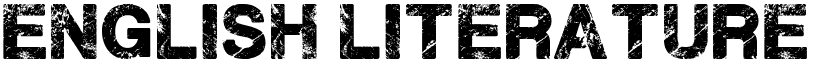 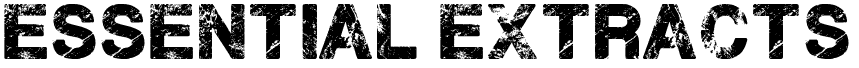 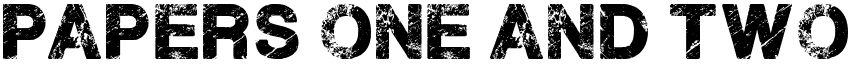 An Inspector Calls Chronological TimelineArthur Birling Fires Eva Smith from his factory. She was fired due to the fact that she was one of the ring leaders of the strike movement that was taking place at that time. Birling stated " She'd had a lot to say- far too much- so she had to go." Sheila has Eva Smith Fired from Milwards because of Sheila complaining. Sheila was shopping and trying on dresses when a dress that didn't look good on her made her upset because she was feeling insecure. Eva Smith happened to be there and Sheila did not like that she was prettier than her. Gerald gives Daisy (as Eva is now known) a place to stay. Gerald meets Daisy and feels bad for her since she has nowhere to go. He installs her in his friend’s rooms (he is gone to Canada so he is not needing them at the moment). Eric forces his way into Daisy/ Eva's roomEric, after a drunken night, forces his way into Dairy/Eva's room. She ends up pregnant. Eric gives her stolen money, which she rejects based on her morals. Mrs B meets Eva Smith and rejects her application for help. Mrs B does not like Eva because she presents herself under a false name (Mrs Birling) when she arrives at the charity. She also lies about being married, which causes Mrs B to dislike her more. The Birling family is having a dinner to celebrate Sheila and Gerald's engagement. Birling spends most of the dinner talking business, which annoys everyone at the dinner because it is not appropriate talk for an engagement dinner. Inspector Goole comes to the house to investigate Eva Smith's suicide. Inspector Goole begins by questioning Birling on his involvement with Eva's death. Birling feels no remorse for Eva's death. Goole then moves on to Sheila's involvement. She feels remorse for her actions. Goole then questions Gerald. This is where we learn that Gerald was having an affair with Eva/Daisy.The questioning results in Sheila ending the engagement between them. Goole turns his questions to Mrs Birling. Mrs Birling feels no remorse for rejecting Eva because she feels justified since Eva lied. Mrs Birling states that the father of the child that Eva was pregnant with is to blame for Eva's death. Inspector Goole turns his questioning to Eric. Eric confesses to the events that led up to the pregnancy. He confesses to stealing money from his father's company. Birling responds with how he is going to have to cover up the theft to save face and prevent Eric from being arrested. Inspector Goole delivers his final speech. He states that we need to be responsible for each other. This speech shows Priestley's views as he was a socialist. After Inspector Goole leaves, Sheila and Eric feel remorse for their actions. However, Mr Birling feels no remorse whatsoever. Mrs Birling only feels bad about killing her grandchild, but not for anything else.Understanding1. What did Mrs Birling refuse to do?2. Why did she make this decision?3. Who does she blame?4. What does she suggest should happen to the person responsible?5. What does she mean by ‘did my duty’?Exploration1.  Which words in this quotation tells us the most about Mrs Birling? Why? “Unlike the other three, I did nothing I'm ashamed of or that won't bear investigation.”2. When Mrs Birling describes the father of Eva Smith’s child as “some drunken young idler” what impression does this create? Why is this ironic?3. Why do you think that the Inspector says so little in this scene?4. Look at all of the abstract nouns used by Mrs Birling. What do they reveal about her character?Understanding1. How do Eric and Sheila feel in this scene?2. How do their parents feel?3. What do Mr. & Mrs Birling want to do?4. How does Eric feel about his parents at this point?Exploration1.  Which words in this quotation tells us the most about Eric’s feelings? Why? “It's still the same rotten story whether it's been told to a police inspector or to somebody else.”2. When Mrs Birling says “To behave sensibly, Sheila – which is more than you're doing”, Why is this ironic?3. How does this scene illustrate the divide between the older and younger generation?4. Look at all of the verbs used by Eric. What do they reveal about his character?Understanding1. What does the Inspector accuse the Birlings of doing?2. Paraphrase the Inspector’s speech. Rewrite his advice to the Birlings in your own words.3. What does “fire and blood and anguish” mean?4. Which specific person does the Inspector name? Why do you think that he chose to do this?Exploration1.  Which words in this extract tell us the most about the Inspector’s feelings towards the Birlings? Why?2. When the Inspector says “millions and millions and millions of Eva Smiths and John Smiths still left with us” who is he referring to? How does this relate to the theme of socialism?3. How does Priestley use imagery in this scene?4. Look at all of the emotive language used by the Inspector. How does this help to reveal his/Priestley’s views?5. Why do you think the Inspector leaves after giving this speech?Understanding1. Sum up Sheila’s view of her family’s actions.2. List the “crimes” that they have committed in your own words.3. What does Sheila think of the Inspector?4. What do you think Eric means when he says “he was our police inspector all right”?Exploration1.  Which words in this quotation reveal most about Sheila’s sense of guilt? “Then it doesn't much matter who it was who made us confess” Why?2. What do we learn about Sheila’s feelings towards her mother from the line “And mother hardened her heart and gave her the final push that finished her.”?3. What does Sheila think is important about their experience with the Inspector?4. Which themes does this scene illustrate? Why do you think this?5. How is Sheila’s conscience evident in this scene? Find evidence to support your ideas.A Christmas Carol Sequence of Events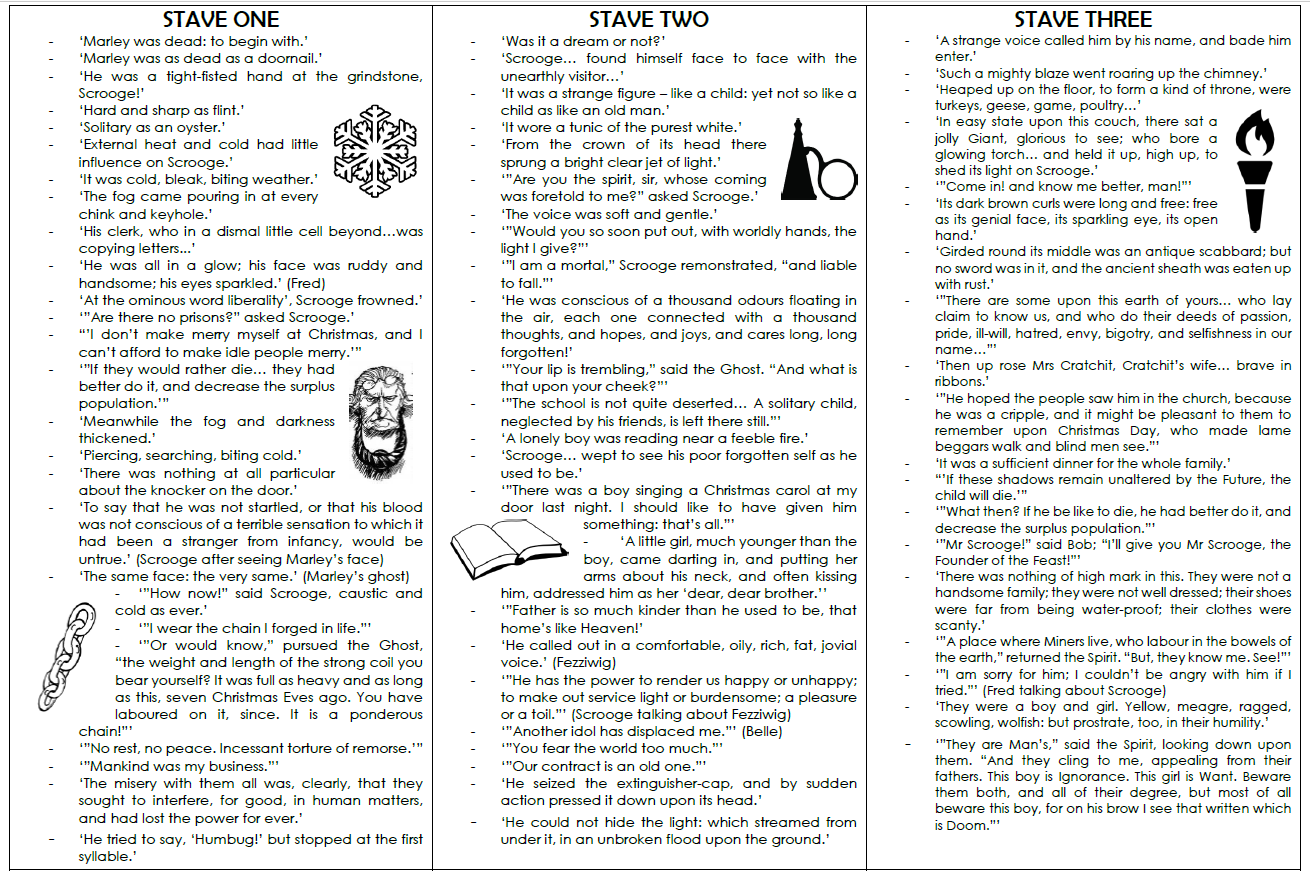 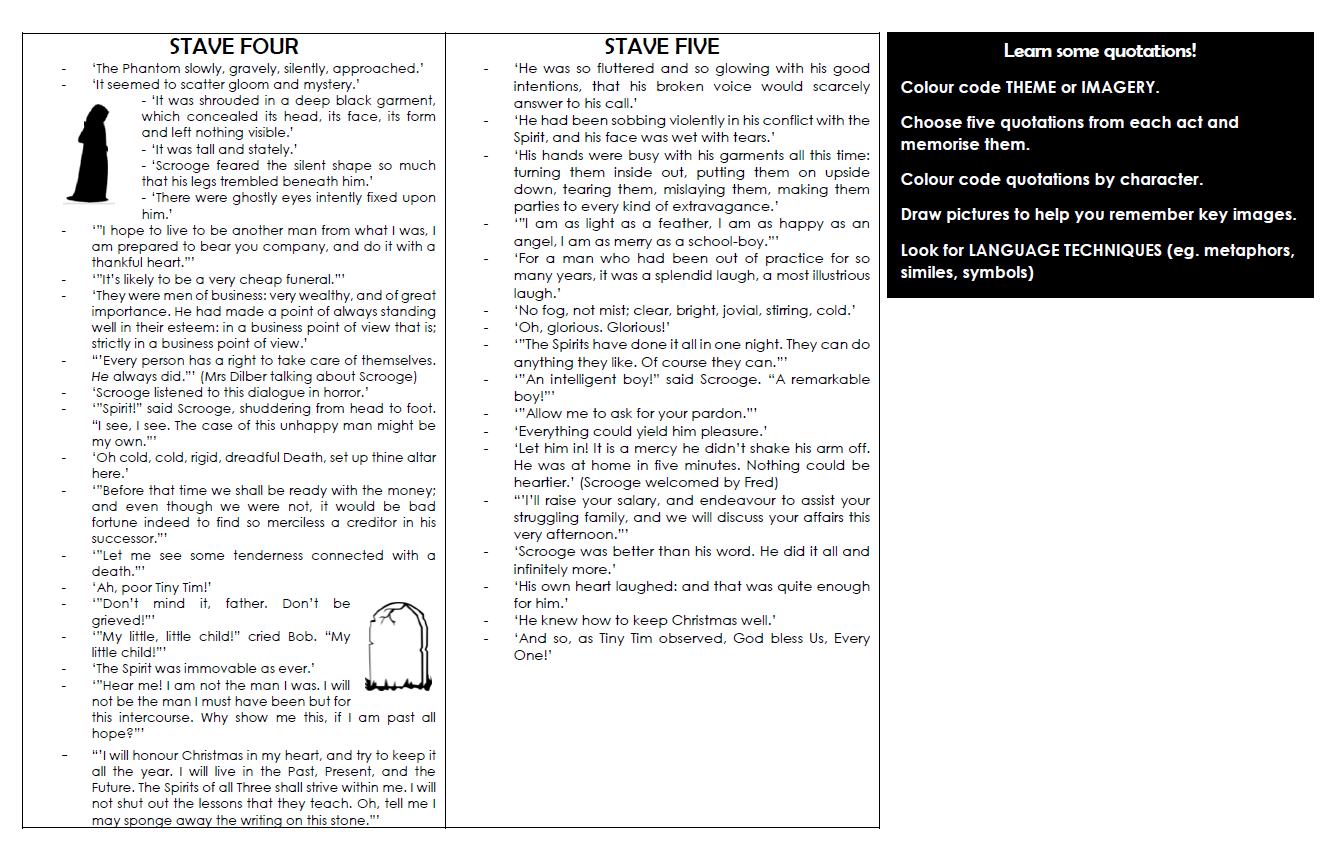 Romeo and Juliet Sequence of Events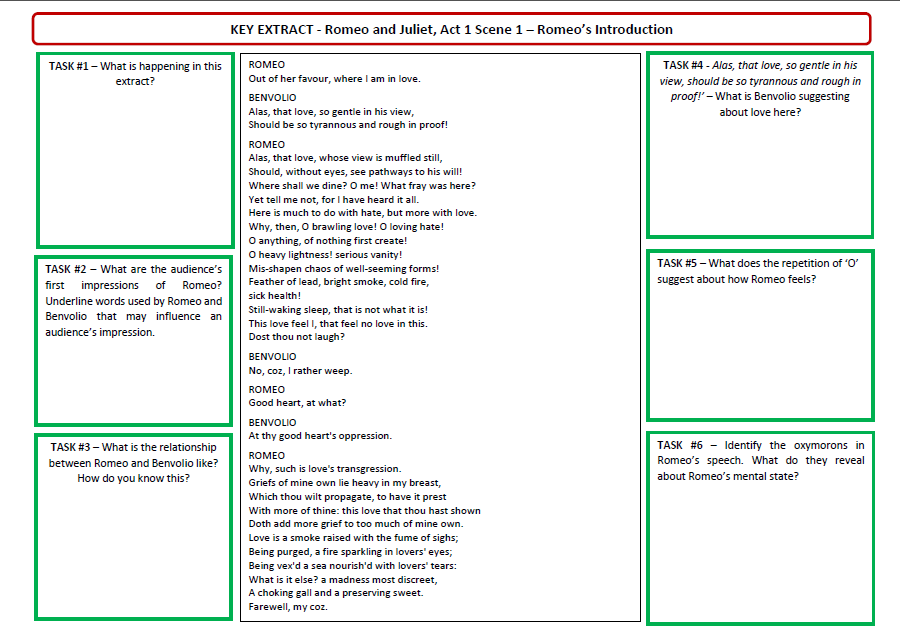 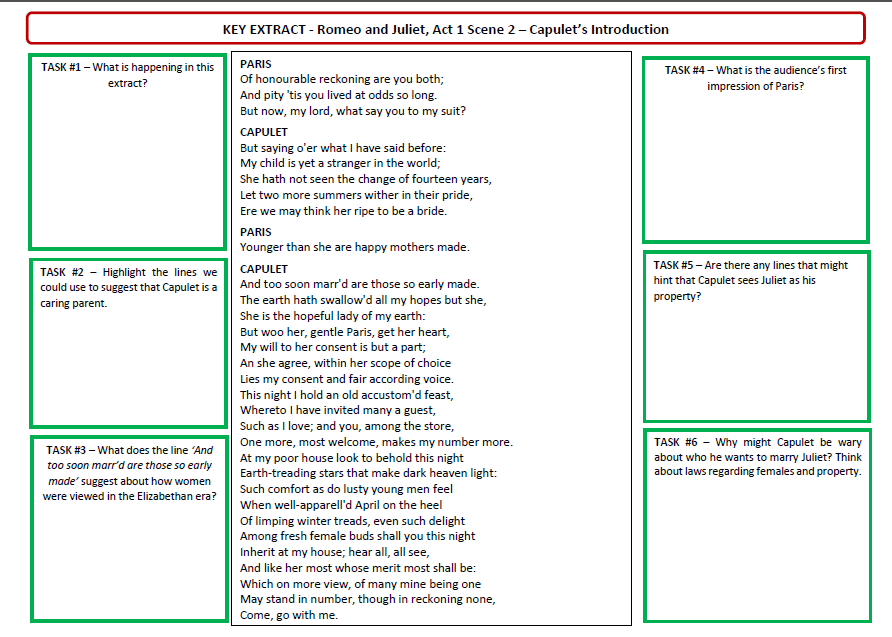 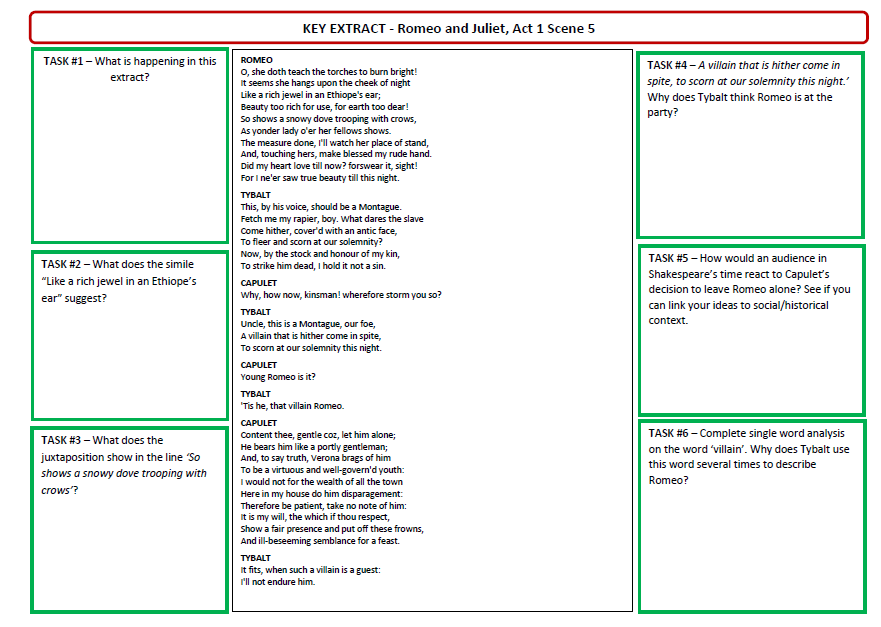 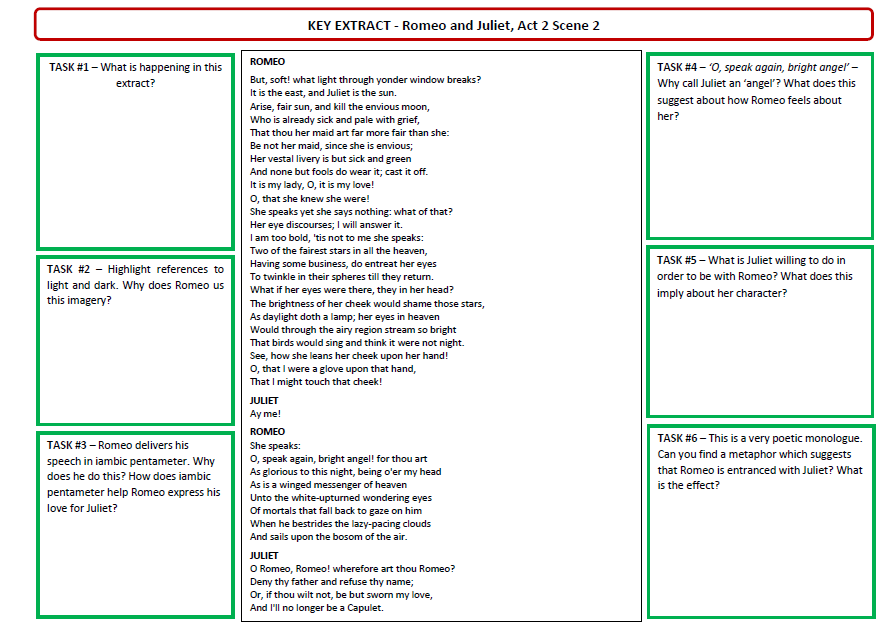 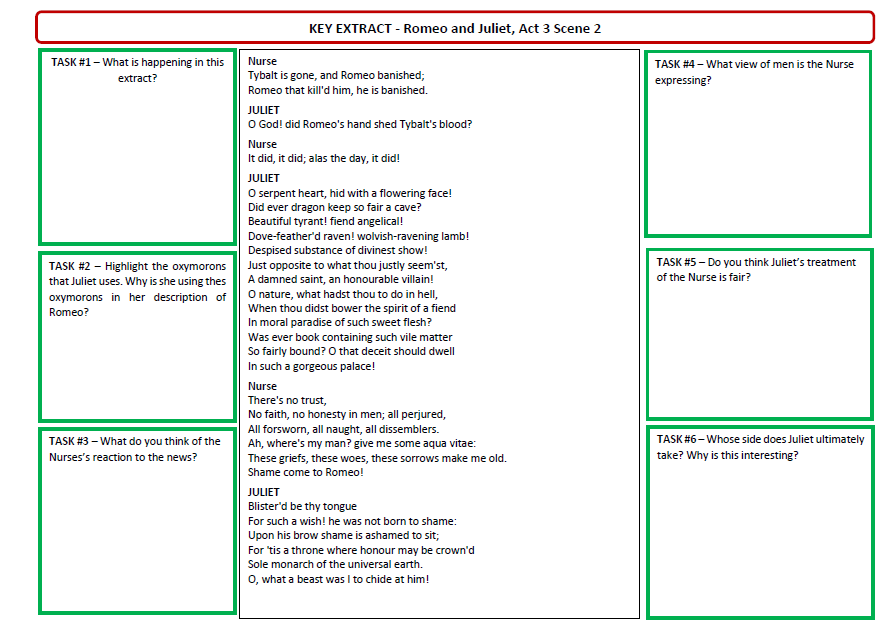 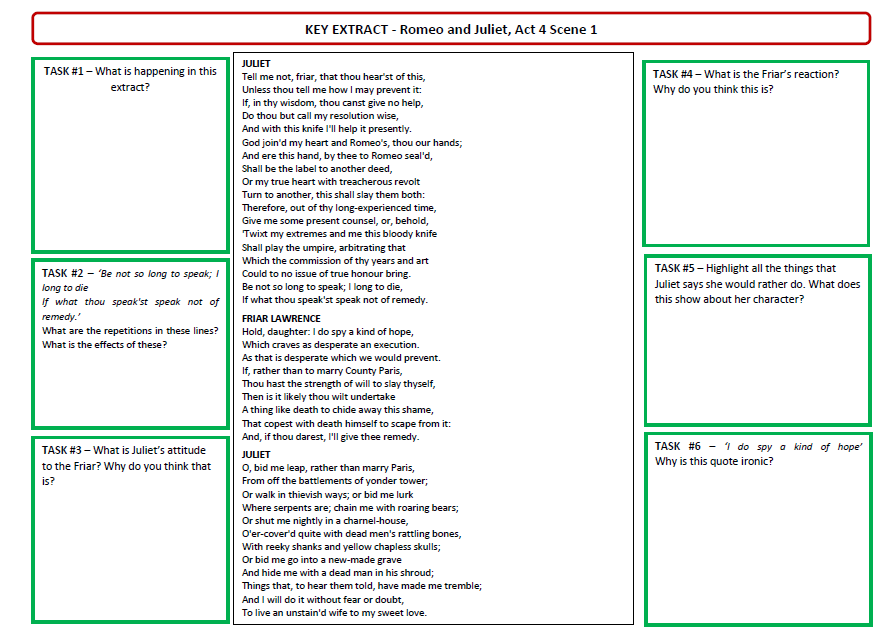 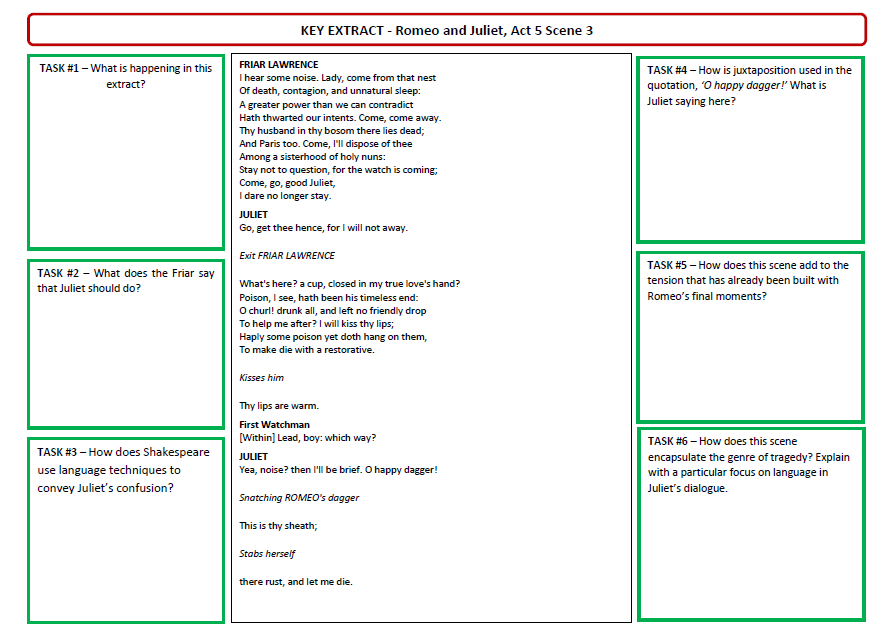 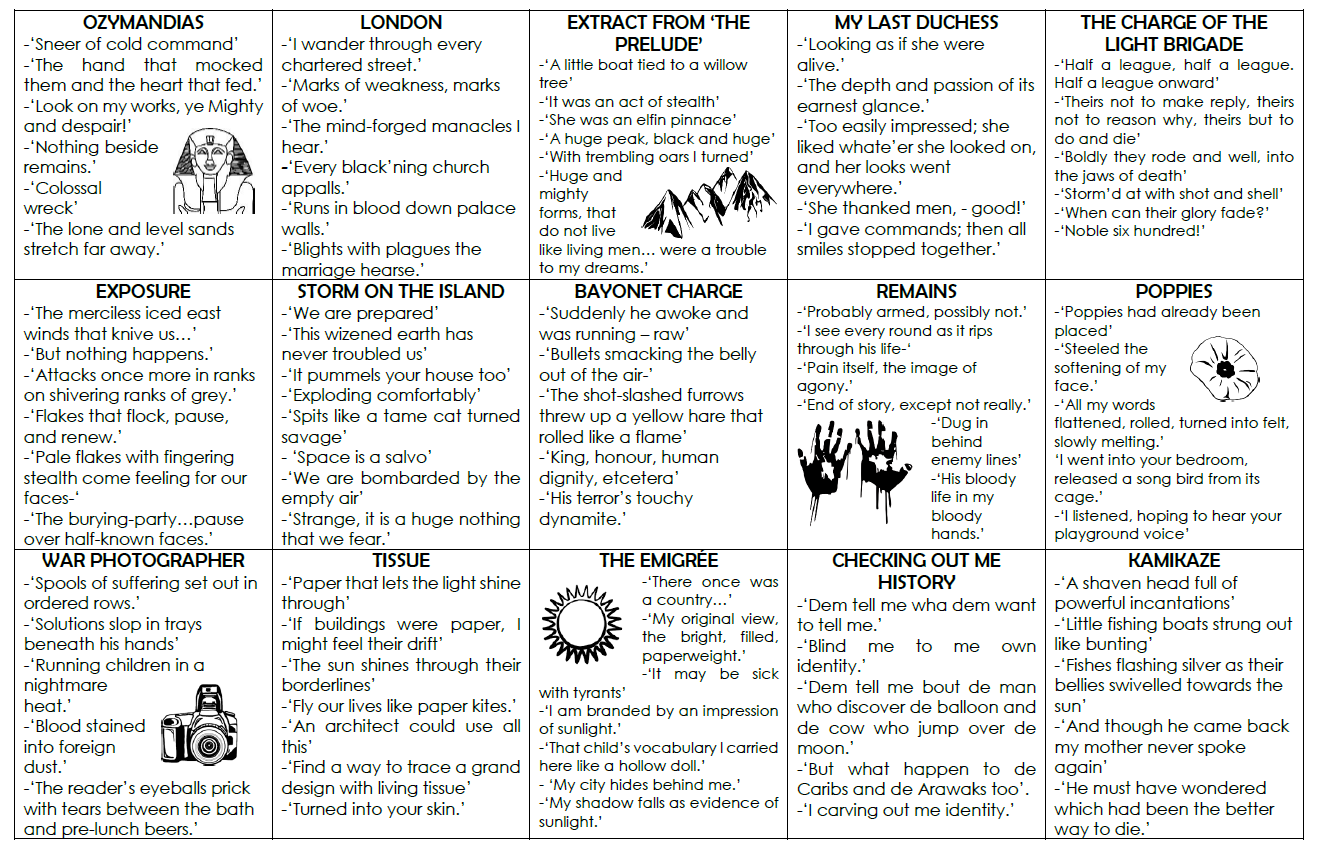 ‘AN INSPECTOR CALLS’ QUOTATIONS BY CHARACTER‘AN INSPECTOR CALLS’ QUOTATIONS BY CHARACTER‘AN INSPECTOR CALLS’ QUOTATIONS BY CHARACTER‘AN INSPECTOR CALLS’ QUOTATIONS BY CHARACTER‘AN INSPECTOR CALLS’ QUOTATIONS BY CHARACTER‘AN INSPECTOR CALLS’ QUOTATIONS BY CHARACTERMR BIRLINGMRS BIRLINGERICSHEILAGERALDTHE INSPECTOR‘…Crofts and Birlings… working together, for lower costs and higher prices.’‘We’re in for a time of steadily increasing prosperity.’‘I’m talking as a hard-headed, practical man of business. And I say there isn’t a chance of war.’There’ll be peace and prosperity and rapid progress everywhere.’ ‘I don’t want to lecture you two fellows again.’‘Community and all that nonsense’ ‘Just keep quiet, Eric, and don’t get excited.’‘It has nothing to do with the wretched girl’s suicide.’‘I can’t accept any responsibility.’ ‘She was a lively good looking-girl.’ ‘There isn’t the slightest reason why my daughter should be dragged into this unpleasant business.’‘It isn’t going to do us much good. The Press might easily take it up-‘‘Look, Inspector – I’d give thousands – yes, thousands ‘‘There’ll be a public scandal.’‘The famous younger generation who know it all. And they can’t even take a joke-‘‘When you’re married you’ll realise that men with important work to do sometimes have to spend nearly all their time and energy on their business. You’ll have to get used to that, just as I had.’‘Girls of that class-’‘Though naturally I don’t know anything about this girl.’‘We’ve done a great deal of useful work in helping deserving cases.’‘I think she had only herself to blame.’‘I didn’t like her manner.’‘I did nothing I’m ashamed of.’‘I used my influence to have it refused.’ ‘You have no power to make me change my mind.’‘I’ve done nothing wrong – and you know it.’‘Go and look for the father of the child. It’s his responsibility.’‘She was here alone, friendless, almost penniless, desperate.’‘As if a girl of that sort would ever refuse money.’‘I accept no blame for it at all.’‘You don’t get drunk.’‘If you want to know, it’s you two who are being childish.’‘In the morning they’ll be as amused as we are.’‘What about war?’‘What’s the joke? Started telling stories?’‘Yes, you’ve piled it on a bit tonight, Father’‘He could have kept her on instead of throwing her out. I call it tough luck.’ ‘Why shouldn’t they try for higher wages?’ ‘Could I have a drink first?’‘I was in that state when a chap easily turns nasty.’‘She was pretty and a good sport.’ ‘You’re not the kind of father a cha could go to when he’s in trouble – that’s why.’‘Then – you killed her. She came to you to protect me’‘My God – I’m not likely to forget.’‘The money’s not the important thing. It’s what happened to the girl and what we all did to her that matters.’‘You lot may be letting yourselves out nicely, but I can’t.’‘Careful! I’ll never let it go out of my sight for an instant.’‘I can’t help thinking about this girl – destroying herself so horribly…’ ‘You talk as if we were responsible.’ ‘But these girls aren’t cheap labour – they’re people.’‘So I’m really responsible?’‘If I could help her now, I would.’ ‘It’s the only time I’ve ever done anything like that, and I’ll never, never do it again.’ ‘You mustn’t try to build up a kind of wall between us and that girl.’‘No, he’s giving us the rope – so that we’ll hang ourselves.’‘And probably between us we killed her.’‘You were the wonderful Fairy Prince. You must have adored it, Gerald.’‘I rather respect you more than I’ve ever done before.’ ‘You and I aren’t the same people who sat down to dinner here.’ ‘I suppose we’re all nice people now.’‘I’ve told you – I was awfully busy at the works at the time.’‘And I drink to you – and hope I can make you as happy as you deserve to be.’‘You seem to be a nice well-behaved family’‘Unless Eric’s been up to something. And that would be awkward, wouldn’t it?’‘It’s a favourite haunt of women of the town –‘ ‘I made her go to Morgan Terrace because I was sorry for her… I didn’t ask for anything in return.’‘I became at once the most important person in her life.’‘She was very gallant about it.’‘I’m rather more – upset – by this business than I probably appear to be.’‘That man wasn’t a police officer.’‘But how do we know it’s the same girl?’‘Everything’s all right now, Sheila. What about this ring?’‘He creates at once an impression of massiveness, solidity and purposefulness’‘She’d swallowed a lot of strong disinfectant.’‘She was in great agony.’ ‘A chain of events.’‘There are a lot of young women living that sort of existence in every city and big town in this country.’‘A girl died tonight. A pretty, lively sort of girl, who never did anybody any harm.’ ‘If there’s nothing else, we’ll have to share our guilt.’ ‘Public men, Mr Birling, have responsibilities as well as privileges.’‘I shall do my duty.’‘Each of you helped to kill her.’ ‘Remember what you did.’ ‘There are millions and millions and millions of Eva Smiths and John Smiths…’‘We are members of one body. We are responsible for each other.’‘They will be taught it in fire and blood and anguish.’Stave OneIntroduced to Ebenezer Scrooge on Christmas Eve.  He is a lonely miser obsessed with money.  He won’t pay to heat the office properly – meaning Bob Cratchit is very coldWe learn Jacob Marley, Scrooge’s business partner, died exactly 7 years earlier.Scrooge is irritated that Christmas Day seems to be interrupting his business.  Scrooge is visited byhis nephew Fred, who invites his uncle to Christmas dinner. Scrooge refuses.Scrooge is visited by two charity workers, asking for donations. Scrooge refuses and exclaims he wants to be left alone.Scrooge allows Bob to have Christmas Day off.Scrooge, when he is home, is visited by the Ghost of Jacob Marley – warning him he will be visited by three more ghosts to help him change his ways.Stave OneIntroduced to Ebenezer Scrooge on Christmas Eve.  He is a lonely miser obsessed with money.  He won’t pay to heat the office properly – meaning Bob Cratchit is very coldWe learn Jacob Marley, Scrooge’s business partner, died exactly 7 years earlier.Scrooge is irritated that Christmas Day seems to be interrupting his business.  Scrooge is visited byhis nephew Fred, who invites his uncle to Christmas dinner. Scrooge refuses.Scrooge is visited by two charity workers, asking for donations. Scrooge refuses and exclaims he wants to be left alone.Scrooge allows Bob to have Christmas Day off.Scrooge, when he is home, is visited by the Ghost of Jacob Marley – warning him he will be visited by three more ghosts to help him change his ways.Stave TwoScrooge is visited by the Ghost of Christmas Past who takes him to witness his past.Scrooge is taken first to his schoolboy years and he is reminded how his friends would go home from Christmas while he was left at school.We see him with his sister, who one year took him home for the holidays. Next we are shown Scrooge as a young apprentice, working for Fezziwig. Dickens describes the Christmas ball Fezziwig organised for his employees.Finally, Scrooge is taken to see his ex-fiancée, Belle. We see the scene when they break up, as money has taken over Scrooge’s life.Scrooge cannot bear to see any more and struggles with the spirit.Stave ThreeScrooge is then visited by the Ghost of Christmas Present.The spirit shows Scrooge how the Cratchit family celebrate Christmas.  Scrooge asked if Tiny Tim will life. The spirit explain unless there are changes, he will die. The spirit reminds Scrooge of his earlier words: ‘If he is to die, he had better do it, and decrease the surplus population’Scrooge is then taken to see how others celebrate Christmas: miners, lighthouse workers, sailors on a ship.He is then taken to Fred’s house at Christmas, where they are playing games.The spirit then begins to age, and see under the spirit’s robes two children: Want and Ignorance.The Ghost of Christmas Future then appears.Stave ThreeScrooge is then visited by the Ghost of Christmas Present.The spirit shows Scrooge how the Cratchit family celebrate Christmas.  Scrooge asked if Tiny Tim will life. The spirit explain unless there are changes, he will die. The spirit reminds Scrooge of his earlier words: ‘If he is to die, he had better do it, and decrease the surplus population’Scrooge is then taken to see how others celebrate Christmas: miners, lighthouse workers, sailors on a ship.He is then taken to Fred’s house at Christmas, where they are playing games.The spirit then begins to age, and see under the spirit’s robes two children: Want and Ignorance.The Ghost of Christmas Future then appears.Stave ThreeScrooge is then visited by the Ghost of Christmas Present.The spirit shows Scrooge how the Cratchit family celebrate Christmas.  Scrooge asked if Tiny Tim will life. The spirit explain unless there are changes, he will die. The spirit reminds Scrooge of his earlier words: ‘If he is to die, he had better do it, and decrease the surplus population’Scrooge is then taken to see how others celebrate Christmas: miners, lighthouse workers, sailors on a ship.He is then taken to Fred’s house at Christmas, where they are playing games.The spirit then begins to age, and see under the spirit’s robes two children: Want and Ignorance.The Ghost of Christmas Future then appears.Stave FourThe Ghost of Christmas Future is described. The spirit takes Scrooge to see a group of businessmen discussing someone who has died.Scrooge is then taken to see Old Joe, where he is in the process of buying property of the dead man – which have been stolen.Scrooge then returns to Bob Cratchit’s house, where it is revealed Tiny Tim has died.Scrooge is then taken to the graveyard and is shown a grave stone and realises this is for him.Scrooge falls to his knees and begs that he will change his ways.Stave FourThe Ghost of Christmas Future is described. The spirit takes Scrooge to see a group of businessmen discussing someone who has died.Scrooge is then taken to see Old Joe, where he is in the process of buying property of the dead man – which have been stolen.Scrooge then returns to Bob Cratchit’s house, where it is revealed Tiny Tim has died.Scrooge is then taken to the graveyard and is shown a grave stone and realises this is for him.Scrooge falls to his knees and begs that he will change his ways.Stave FiveScrooge wakes up in his own bed.Scrooge wonders how much time has passed and calls to a boy. He then sends the boy to the poulterer for the prize turkey to give to Bob Cratchit,Scrooge meets one of the charity collectors from earlier and whispers to him that he will give a large donation.Scrooge then goes to Fred’s house and is welcomed in. He enjoys the dinner and party.On Boxing Day, Scrooge arrives early to work, and plays a trick on Bob. Scrooge then tells him he is going to raise his salary and promises to help Bob’s struggling family.Scrooge is described to have completely changed and becomes a ‘second father’ to Tiny Tim – ‘who did not die.’Act         DayTime  Plot Event Text Clues I       SundayMorning A fight breaks out between the Capulet and Montegue servants.

Prince Escalus changes Verona law regarding public fighting.

Benvolio confronts Romeo regarding his depression and behavior.  Romeo: Is the day so young?
Benvolio: But new struck nine.
(I.1.169-170) I    Sunday     Afternoon Paris asks Lord Capulet if he can marry Juliet.

Romeo and Benvolio discover the guest list includes Rosaline while assisting Capulet's illiterate servant. 

The Capulets get ready for the evening's party.Capulet: This night I hold an old-accustomed feast. (I.2.20)
Romeo:...God-den, good fellow.
Servant: God gi'go-den.  I pray, sir, can you read?
(1.2.60-61) 
Servingman: Madam, the guests are come, supper served up...(I.2.109-110) ISunday Evening Romeo and his friends make their way to the Capulet party. Scene 4 includes repeated references to night, torches and darkness--night has obviously fallen.
Benvolio: Supper is done, and we shall come too late. (I.4.113)  I    Sunday  Night The Capulet Party:Romeo and Juliet meet, kiss, fall in loveTybalt loses his temper and gets kicked out; swears revengeThe guests leave because it is very late Capulet: It it e'en so?  Why then, I thank you all.  I thank you, honest gentlemen.  Good night.  More torches here!  Come on then, let's to bed.
Ah, sirrah, by my fay, it waxes late;
I'll to my rest.  (I.5.137-142) IISunday/
Monday Night- 
Pre-dawnRomeo hides from his friends.

The famous balcony scene takes place.  Romeo: Lady, by yonder blessed moon I swear, (II.2.116)
Juliet: ...That I shall say good night till it be morrow. (1.2.208) IIMonday early morning Romeo convinces Friar Laurence to perform the marriage ceremony. Friar: What early tongue so sweet saluteth me?
Young son, it argues a distempered head
So soon to bid good morrow to thy bed. (II.3.34-36)  IIMonday Noon Romeo runs into his friends, who are looking for him to give him a warning.

The Nurse interrupts their conversation.

Romeo tells her to tell Juliet to come to Friar Laurence's cell that afternoon.

He also says his servant will bring a rope ladder to the Nurse within the hour to facilitate the wedding night.  Nurse:  Is it good-den?
Mercutio: Tis no less, I tell ye, for the bawdy hand of the dial is now upon the prick of noon. (II.4.116-118) IIIMonday  AfternoonRomeo encounters his friends as they are confronting Tybalt.

Romeo tries to talk Tybalt out of fighting.

Mercutio steps in and draws Tybalt into a duel.  Mercutio is killed.  Romeo, mad with grief over his friend, kills Tybalt.  The Prince exiles him as punishment.  When Juliet learns of the fight, she refers to herself as Romeo's 'three-hours wife.' (III.2.109) III    Monday Late Afternoon/
Early Night  Juliet learns of the fight; she is so distraught, the Nurse promises to sneak Romeo in to see her to comfort her.

Romeo, hiding with Friar Laurence, learns he is banished.

Romeo leaves to sneak into Juliet's room Juliet: ...thy three-hours wife... (III.2.109)




Friar: Go hence; good night;...(III.3.183) IIIMonday-
Tuesday Night-daybreak Paris is given permission to marry Juliet to cure her of her grief.

Romeo sneaks out of Juliet's room just as dawn breaks and her mother comes to give her the news of her engagement to Paris. Capulet: Tis very late; she'll not come down tonight (III.4.5)
Romeo: Night's candles are burnt out, and jocund day stands tiptoe on the misty mountaintops. (III.5.9-10) IIITuesday Morning Juliet is told to marry Paris on Thursday or else. 

Juliet goes to Friar Laurence for advice.
 Capulet: Thursday is near; ...I'll give you to my friend. (III.5.218)
Friar: Wednesday is tomorrow.  (IV.1.100)
IVTuesday AfternoonJuliet sets the plan in motion by telling her father she will marry Paris.  He is so relieved he moves the wedding up to Wednesday, crucially altering the timeline of the plan Juliet and the Friar have agreed on.  Lady Capulet: We shall be short in our provision.
Tis now near night. (IV.2.42-43) IVWednesday  Morning Juliet's "corpse" is discovered. The family begins arrangements to lay her in the Capulet Mausoleum that day. Paris: have thought long to see this morning's face...(IV.5.49) V     WednesdayAfternoon Romeo's servant comes to him in Mantua to tell him he's seen Juliet's body in the Capulet's Mausoleum.  Romeo goes to buy a poison and then heads back to Verona. Timing is tricky here.  If the body was laid in the vault early morning, Balthazar could have made it to Mantua by early afternoon and Romeo could make it back by late night--just barely.  (It's about 25 miles one way.)
Romeo: Well, Juliet, I will lie with thee tonight. (V.1.37) VWednesday Night Paris is keeping a lover's vigil at Juliet's tomb when Romeo arrives; both mistake the other's intentions and fight.  Paris dies.  Romeo gives him his last wish and carries him in to lie his body by Juliet's.  

Romeo says farewell to his bride, kisses her and kills himself.

Juliet is woken up by the Friar, sees Romeo and kicks the Friar out of the tomb before she kills herself.  Paris:...Muffle me, night, awhile. (V.3.21)

Friar: St. Francis be my speed!  how oft tonight
Have my old feet stumbled at graves! (V.3.124-125) VThursday Morning The Friar is caught in the graveyard.  The bodies are discovered in the Capulet Mausoleum.  An unexpected death is revealed.  The full truth of the the secret relationship is revealed to the families.    Prince: What misadventure is so early up,
That calls our person from our morning rest? (V.3.206-207)

Prince: A glooming peace this morning with it brings.
The sun for sorrow will not show his head. (V.3.330-